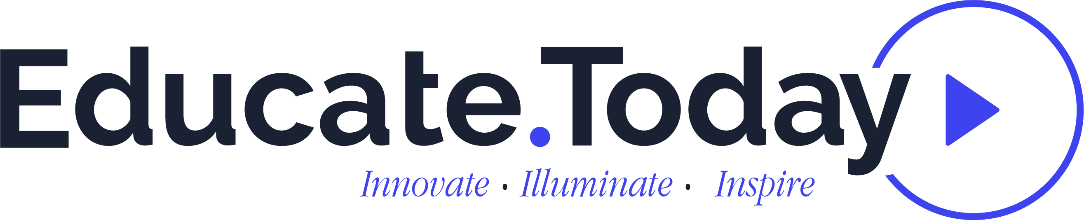 Reading List for Environment PackageClimate changeThe Magic School Bus And The Climate Challenge, 2010 by Joanna Cole  (Author),‎ Bruce Degen (Illustrator), Fiction. K-4Eyes Wide Open: Going Behind the Environmental Headlines, 2014 by Paul Fleischman  (Author),‎ Various (Illustrator), Non-fiction. 5-8,  9-12The Lorax (Classic Seuss), 1971 by Dr. Seuss  (Author), Fiction. All AgesIt's Getting Hot in Here: The Past, Present, and Future of Climate Change, 2016 by Bridget Heos  (Author), Non-fiction. 5-8, 9-12We Are the Weather Makers: The History of Climate Change , 2010 by Sally M. Walker  (Adapter),‎ Tim Flannery (Author), Non-fiction. 9-12Environmental ConservationRachel Carson and Her Book That Changed the World, 2014 by Laurie Lawlor (Author),‎ Laura Beingessner (Illustrator), Biography. K-4Who Was Rachel Carson?, 2014 by Sarah Fabiny  (Author),‎ Who HQ (Author),‎ Dede Putra (Illustrator), Non-fiction. 5-8Heroes of the Environment: True Stories of People Who Are Helping to Protect Our Planet, 2009 by Harriet Rohmer (Author), Non-fiction.  5-8Environmental Series: Hoot (2005), Flush (2010), Scat (2012), Chomp (2013), Squirm (2018), by Carl Hiaasen  (Author), Fiction. 5-8Silent Spring, 1962 by Rachel Carson (Author),‎ Lois Darling (Illustrator),‎ Non-fiction. 9-12The Naturalist: Theodore Roosevelt, A Lifetime of Exploration, and the Triumph of American Natural History, 2017 by Darrin Lunde (Author), Biography.  9-12The Wild Muir: Twenty-Two of John Muir's Greatest Adventures, 2013, Original essays by John Muir, new collection by Lee Stetson (Introduction), Non-fiction.  9-12Living greenThe Great Kapok Tree: A Tale of the Amazon Rainforest, 2000 by Lynne Cherry  (Author) Fiction. K-4Stories for a Fragile Planet: Traditional Tales About Caring for the Earth, 2012 by Kenneth Steven  (Author),‎ Jane Ray (Illustrator), Fiction. K-4Judy Moody Saves the World!, 2018 by Megan McDonald  (Author),‎ Peter H. Reynolds (Illustrator), Fiction. K-4Common Ground: The Water, Earth, and Air We Share, 1997 by Molly Bang  (Author/Illustrator), Non-fiction. K-4, 5-8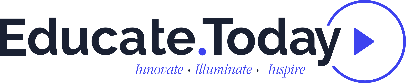 23 Ways to Be an Eco Hero: A step-by-step guide to creative ways you can save the world, 2016 by Isabel Thomas  (Author),‎ Chris Andrews (Illustrator), Non-fiction. 5-8Environmental Science For Dummies, 2012 by Alecia M. Spooner  (Author), Non-fiction. 9-12Generation Green: The Ultimate Teen Guide to Living an Eco-Friendly Life, 2008 by Linda Sivertsen  (Author),‎ Tosh Sivertsen (Author), Non-fiction. 9-12Recycling and TrashWhere Does the Garbage Go?, 2015 by Paul Showers  (Author),‎ Randy Chewning (Illustrator) Non-fiction. K-4The Adventures of a Plastic Bottle: A Story About Recycling , 2009 by Alison Inches  (Author),‎ Pete Whitehead (Illustrator), Fiction. K-4Stuff!: Reduce, Reuse, Recycle, 2012 by Steven Kroll  (Author),‎ Steve Cox (Illustrator), Non-fiction. K-4Where Do Recyclable Materials Go? Read, Think, Recycle, 2011 by Sabbithry Persad  (Author), Non-fiction. K-4What a Waste: Where Does Garbage Go?, 2017 by Claire Eamer (Author), Bambi Edlund (Illustrator), Non-fiction. 5-8This Book Stinks!: Gross Garbage, Rotten Rubbish, and the Science of Trash, 2017 by Sarah Wassner Flynn  (Author), Non-fiction. 5-8Trash Talk: Moving Toward a Zero-Waste World, 2015 by Michelle Mulder  (Author), Non-fiction. 5-8Garbology: Our Dirty Love Affair with Trash, 2013 by Edward Humes  (Author), Non-fiction. 9-12Zero Waste: Simple Life Hacks to Drastically Reduce Your Trash, 2018 by Shia Su (Author), Non-fiction. 9-12Farm Anatomy: The Curious Parts and Pieces of Country LifeAuthor: Julia RothmanSeries: Math, Science, & Nature, Nature StudyGenres: Non-Fiction, Reference BooksTags: Ages 12 & Up, Ages 8-12Publisher: Storey Publishing, LLCPublication Year: 2011